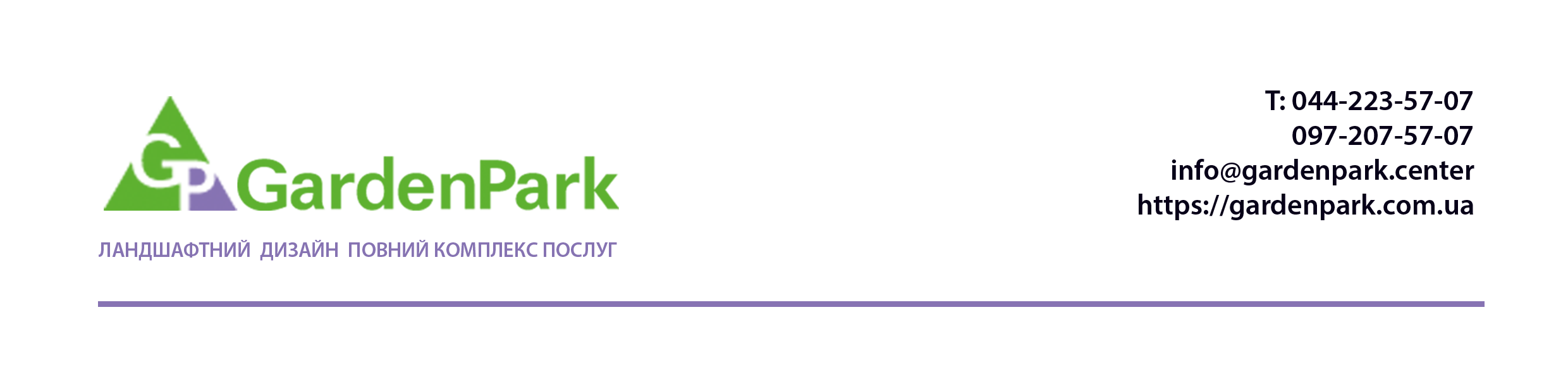 Прайс-лист на услугиПрайс-лист на услугиПрайс-лист на услугиПрайс-лист на услуги№Наименование услугиЕд. изм.Стоимость за ед.в., грн1Выезд на участок с консультацией специалиста + транспортот 7002Комплексное ландшафтное проектирование Realtime Landscaping:                                                                          Участок до 4 соток                                                                          Участок до 4 соток14000 от 4 - 10 соток за сотку3000 от 10 - 30 соток за сотку2800от 30 сотокза соткудоговорнойПроект состоит из:Генеральный план Дендроплан Посадочный чертежРазбивочный чертежПлан-схема ландшафтного освещенияПлан-схема системы автополива3d визуализацияСметы на реализациюРекомендации по уходу за растениямиКомплексное ландшафтное проектирование 3D Lumion Landscape :             4000грн/соткаКомплексное ландшафтное проектирование 3D Lumion Landscape :             4000грн/соткаКомплексное ландшафтное проектирование 3D Lumion Landscape :             4000грн/соткаКомплексное ландшафтное проектирование 3D Lumion Landscape :             4000грн/сотка3Ландшафтное проектирование без 3d визуализации 2000Проект состоит из:Генеральный план Дендроплан Посадочный чертежРазбивочный чертежПлан-схема ландшафтного освещенияПлан-схема системы автополиваСметы на реализацию43d визуализация20003d визуализация участка в фото формате (20-30шт)визуализация участка в видео формате 52d визуализация Фото коллаж с ассортиментом растений и план-схема посадкиФото коллаж с ассортиментом растений и план-схема посадки1 вариант от 15006Выборочное ландшафтное проектированиеГенеральный план сотка1500Дендроплан сотка1800Посадочный чертежсоткаот 700Разбивочный чертежсоткаот 700План-схема системы автополивасотка200Рабочие чертежи по водоемамсотка от 1000Разработка рокария, альпинария, миксбордера с план-схемы посадкиРазработка рокария, альпинария, миксбордера с план-схемы посадки от 1000 за шт7Геодезическая съемка участкаДетальная съемка ситуации на участке с нанесением перепада высот, всех существующих сооружений и насаждений  от 35008Проект системы автополива750схема прокладки труб и электропроводовсхема расположения оросителей  схема расположения электромагнитных клапанов схема расположения закладных трубэлектросхемаспецификация основного оборудования схема монтажа поливочных форсунокпояснительная записка, смета9Проект дренажной системыПроектирование инженерных сетей (водоотвод и дренаж по территории)от 6000грн10Ландшафтные работы-земляные работы:Снятие дернины вручнуюм.кв.74выборка и перемещение непригодного грунта вручную за территорию участка на расстояние до 50мм.куб.420подготовка основания под завоз плодородного грунта (выравнивание, очистка от мусора) м.кв.26просев растительного грунтам.куб.300подвоз грунта вручную м.куб.380черновая планировка с послойной трамбовкой м.кв.40чистовое планирование, уплотнение грунтам.кв.30Укладка сетки от кротовм.кв.50-устройство газона:укладка рулонного газона (ровный рельеф)м.кв.75укладка рулонного газона (склон, сложный рельеф)м.кв.115посев газонной травы (без стоимости семян) м.кв.65мульчирование газонам.кв.25укладка искусственного газонам.кв.150прополка сорняков вручнуюм.кв.от 10химическая борьба с сорняком м.кв.от 10-автоматический полив:Устройство системы автополива на основе Nelson США (работа + материал)соткаот 350 у.е.-устройство водоемов:выкапывание котлованам.куб.от 400укладка бутилкаучуковой пленким.кв.95укладка геотекстилям.кв.45декор береговой линиим.кв.от 200-посадка растений:посадка растений с гарантией 1 год40% от стоимости растений40% от стоимости растенийпосадка растений без гарантии20% от стоимости растений20% от стоимости растенийпосадка многолетников без гарантии30% от стоимости растений30% от стоимости растенийпересадка существующих растенийдоговорнойдоговорной-создание композиции:укладка агроволокнам.кв.55засыпка крошки/галким.кв.45засыпка корым.кв.40установка бордюрной ленты "Кантри"м.п.6011Сервисное обслуживание участка* Работы по уходу за участком выполняются только в комплексе.* Работы по уходу за участком выполняются только в комплексе.* Работы по уходу за участком выполняются только в комплексе.* Работы по уходу за участком выполняются только в комплексе.-уход за участком:полный комплекс работ по уходу за участком без стоимости материалов  до 10 сотоквыезд 3800полный комплекс работ по уходу за участком без стоимости материалов  от 10 сотоквыезд 4800